КАРТА ДИСТАНЦИОННОГО ЗАНЯТИЯДата: 04.02Класс: 1Предмет: окружающий мирУчитель: Чернопазова Е.Н.Адреса обратной связи: elena-chernopazova@yandex.ru, Инструкция для учащегося Работаем с учебником с. 14-15, РТ с.12-13План-конспект учебного занятия:Тема: Где зимуют птицы?Цель: закрепить знания детей о птицах, зимующих в наших краях; познакомить с перелетными птицами; воспитывать любовь к природе.   Краткий план занятия:1) Повторение.- Где путешествовали мы на прошлом уроке? Что узнали об этих районах?-Кто обитает в САВАННЕ?-Кто живет в ТРОПИЧЕСКОМ ЛЕСУ?-Какая разница между слонами, которые там живут? Актуализация знаний.- К кому же мы сегодня отправимся в гости?Снится ночью паукуЧудо-юдо на суку:Длинный клюв и два крыла…Прилетит – плохи дела.А кого паук боится?Угадали? Это…… (птицы)-Мы сегодня отправимся в гости к птицам- Кто же такие птицы? - По каким совершенно определённым признакам можно узнать птиц? (тело птиц покрыто перьями)- Все ли птицы выглядят одинаково? (нет)- На какие группы можно поделить птиц?- Сегодня поговорим о том, где и как зимуют птицы?Работа над темой урока           Беседа– С приходом зимы жизнь в природе сильно изменилась. Можем ли мы сейчас, выйдя на улицу, услышать разнообразные песни птиц? Почему? (Многие птицы улетели в тёплые края.)– Как вы думаете, почему некоторые птицы улетают в тёплые края? - Отгадайте загадки, и вы узнаете название птиц, которые остаются у нас зимовать.Черный жилет, красный берет,Нос, как топор, хвост, как упор.Лесной «доктор». (Дятел) Спинкою зеленовата,Животиком желтовата,Чёрненькая шапочкаИ полоска шарфика. (синица) Я весь день ловлю жучков,
Уплетаю червячков.
В теплый край я не летаю,
Здесь под крышей обитаю.
Чик-чирик! Не робей!
Я бывалый … (воробей). И в лесу, заметьте, дети,Есть ночные сторожа.Сторожей боятся этихМыши, прячутся, дрожа!Очень уж суровыФилины и…..( Совы) 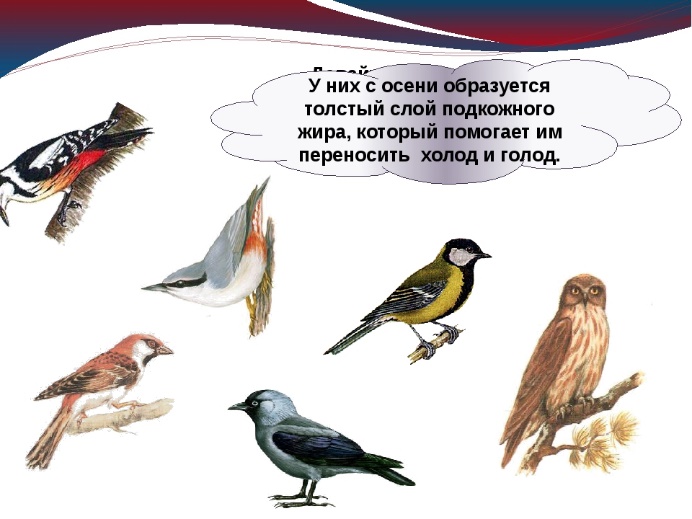 В поле – помощницы, вроде,
Бандитки– в саду, в огороде:
Вишни и сливы, дыни, горох…
От крика их в поле трактор оглох.
И если устроена свалка,
Там тоже окажется …(Галка) 

Тащит в дупла лип упорно 
Желуди, орехи, зерна, 
Как заправский кладовщик 
Бойкий ...ПОПОЛЗЕНЬ ямщик.  – Птицы, которые не улетают от нас осенью, как мы их можем назвать? (называются зимующие).– Назовите зимующих птиц? Чем они питаются? – Зимующие птицы находят корм круглый год. Они могут питаться и семенами, и плодами, и насекомыми, держатся ближе к жилью человека.– Легко ли им зимой? – А как мы можем им помочь? - Чем можно кормить птиц? – А к кому прилетают в зимнюю «столовую» пернатые гости? – Какие птицы вы видели в своей кормушке? Зимой птице страшен не мороз, а голод. Главное, чтобы корм в кормушке был всегда, и не был засыпан снегом.– А как можно назвать остальных птиц, (которые улетают)?Почему их назвали перелётными?– Объясните это слово (эти птицы совершают перелеты, перелетают из одного района Земли в другой).- Где же зимуют перелётные птицы? - Подумайте, почему зимой птицы улетают от нас в теплые края?(Для них нет пищи).– Сейчас мы знаем, что птицы улетают на зиму в теплые края. А раньше люди этого не знали. Они замечали, что птицы осенью куда-то исчезают, потом опять появляются, но весной.В прошлом, когда птичьи перелёты ещё не были изучены, существовало множество самых невероятных вымыслов. Например, в 18 веке люди утверждали, что птицы улетают на ..Луну. Добираются туда будто 60 дней и погружаются в спячку.Ученые орнитологи (изучающие жизнь птиц) точно определили, где именно зимуют разные птицы.– А как они это сделали? Подумайте. Посмотрите видео: https://www.youtube.com/watch?v=-TLIw4yX-RQ&t=36s- Отгадайте загадки, и вы узнаете название птиц, которые улетают в тёплые края. Угадайте, что за птичка —
Темненькая невеличка.
Беленькая с живота,
Хвост раздвинут в два хвоста.   (Ласточка)Встали братья на ходули,
Ищут корма по пути.
На бегу ли, на ходу ли
Им с ходулей не сойти. (Журавли) Нам в хозяйстве помогаетИ охотно заселяетДеревянный свой дворецТёмно-бронзовый…..( Скворец) В синем небе голосок,
Будто крохотный звонок. Кто без нот и без свирелиЛучше всех выводит трели?Голосистее, нежней,Кто же это? (Соловей). В голубенькой шапочке, бурой сорочкеВ саду, где набухли на яблоньке почки,Он ёжится, зябнет на ветке росистой.Но песни не бросит певец голосистый:На яблоньке звонко поёт, не смолкая,Встречая зарю долгожданную мая. (Зяблик)       (Жаворонок)Итог урока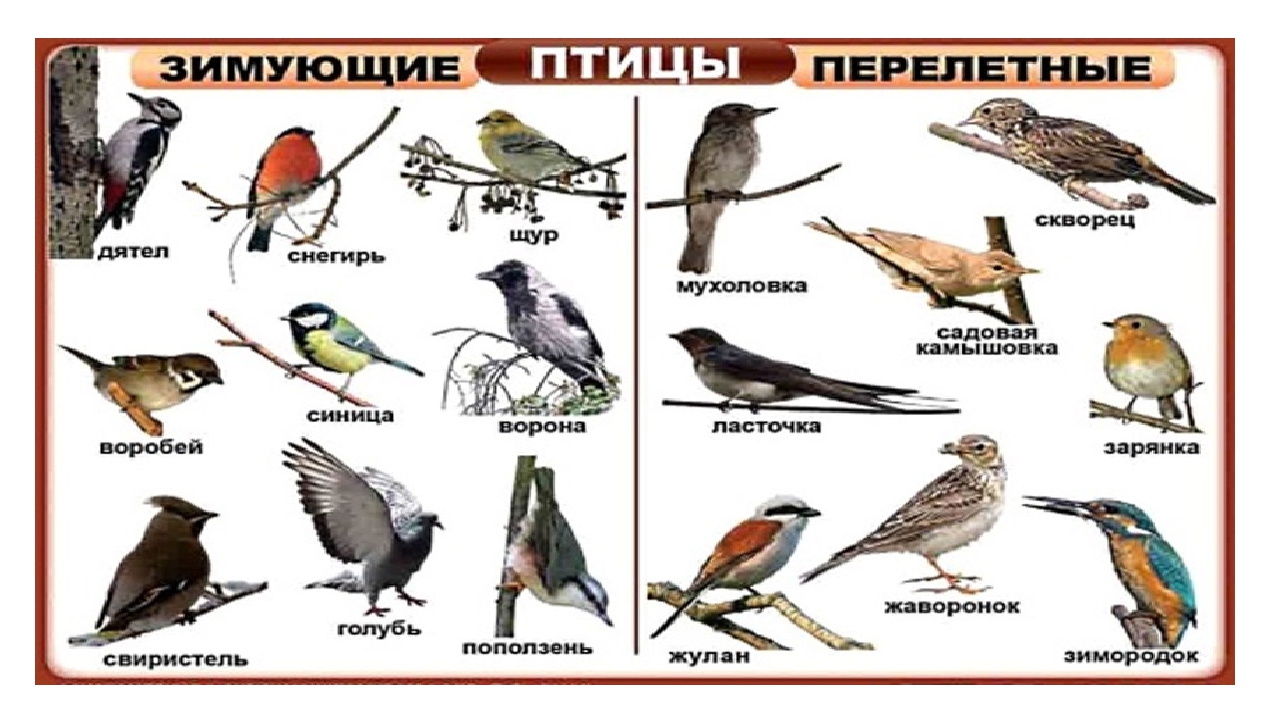 Самостоятельная работа РТ с. 12-13 Проверь себя.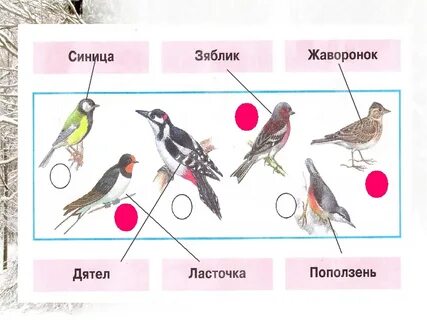 